Государственное автономное профессиональное образовательное учреждение 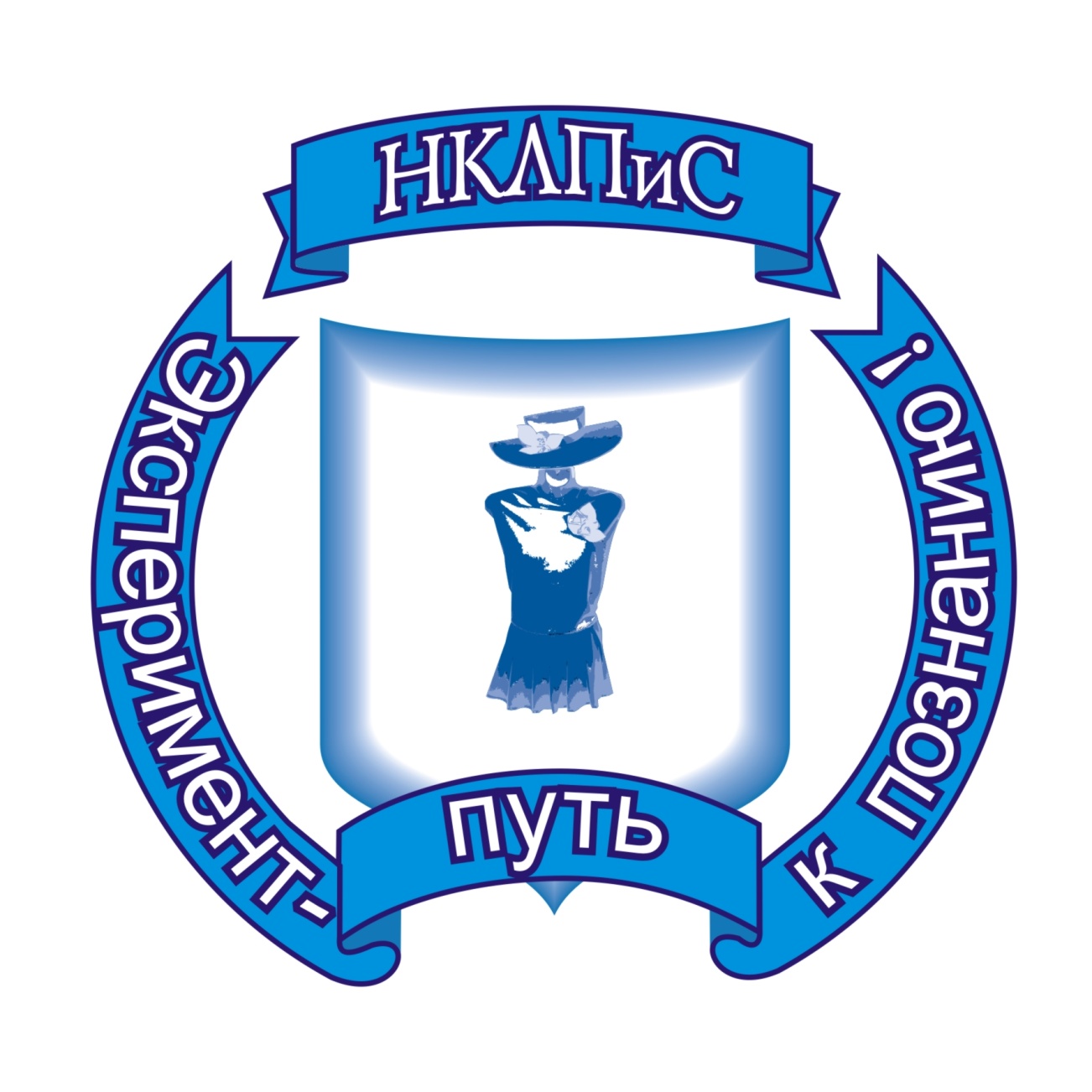 Новосибирской области «Новосибирский колледж легкой промышленности и сервиса»ПОЛОЖЕНИЕО ТЕМАТИЧЕСКОЙ ВЫСТАВКЕ ТВОРЧЕСКИХ РАБОТ«АРТ-МОБИЛЕ плюс – 2016»Тема: «Аксессуары к костюму. Эко-стиль в одежде (флора и фауна родной земли)»Информационная справка: выставка является традиционной. Проводится в рамках Программы воспитательной деятельности ГАПОУ НСО «НКЛПиС» «Воспитание национального самосознания обучающихся».ОРГАНИЗАТОРЫ ВЫСТАВКИГАПОУ НСО «Новосибирский колледж лёгкой промышленности и сервиса» совместно с отделом по делам молодёжи, культуре и спорту Кировского района.ЦЕЛЬ И ЗАДАЧИ ПРОВЕДЕНИЯ ВЫСТАВКИ:Цель – развитие творческих способностей подрастающего поколения.Задачи: мотивация школьников и студентов к развитию своих творческих способностей;выявление творческого потенциала в среде школьников и студентов;реализация профориентационной работы через нестандартные организационные формы.К УЧАСТИЮ ПРИГЛАШАЮТСЯУчащиеся школ, студий, клубов и других детских и подростковых учреждений дополнительного образования.ОСНОВНЫЕ НОМИНАЦИИТворческие работы могут быть представлены разными направлениями области «искусство» (живопись, графика, произведения декоративно-прикладного искусства и др.) по теме «Аксессуары к костюму. Эко-стиль в одежде (флора и фауна родной земли)».Основные номинации:эскиз аксессуара;эскиз костюма;аксессуары к костюму (выполненные в материале);аксессуары к новогоднему карнавалу (выполненные в материале);костюм с аксессуарами (в натуральную величину или в масштабе).УСЛОВИЯ УЧАСТИЯ В ВЫСТАВКЕНа выставку принимаются творческие работы в количестве не более 1 экспоната от одного участника (не более 4-х участников от одной организации*).Приём экспонатов производится с 12.11.2016г. до 26.11.2016г. в кабинете 409 (4 этаж «НКЛПиС»). Срок экспонирования работ – с 26.11.2016г. до 16.12.2016г.Справки по телефонам: 8-953-858-33-99 – координатор  выставки Лаптева Ирина Геннадьевна.*Каждый участник имеет право участвовать только в одной номинации.Экспонаты принимаются в эстетически оформленном виде (рамки; подставки и др.) с этикетками, содержащими минимальную информацию о работе.Монтаж экспонатов выполняется сотрудниками колледжа.Обязательна заявка на участие по образцу, представленному ниже: Заявка на участие в выставке творческих работ«Арт - мобиле плюс – 2016»  *Откуда прибыла работа_______________________________________*заявка заполняется полностью на каждую представленную работу в таблице.Заявки высылаются (или доставляются вместе с экспонатами) по адресу: 630106, г.Новосибирск, ул. Зорге, 12, Государственное автономное профессиональное образовательное учреждение Новосибирской области «Новосибирский колледж легкой промышленности и сервиса»Телефоны: (8) 342-16-47 - приёмная ГАПОУ НСО «НКЛП и С»;8-913-931-29-52 – зам. директора по УВР Елена Валерьевна Шавнина;8-953-858-33-99 – координатор конкурса Ирина Геннадьевна Лаптева;Тел/факс: 342-16-69;E-mail: ntlpis@mail.ru.К каждой работе прилагается информация (укрепляется на обратной стороне работы) по образцу:Этикетки предоставляются по образцу, указанному в пункте 5.ЖЮРИОценка качества представленных экспонатов осуществляется членами Художественного совета в составе:Е.В. Шавнина, заместитель директора по УВР «НКЛПиС»;И.Г. Лаптева, художник, дизайнер, руководитель Центра «Арт-развитие», преподаватель высшей квалификационной категории;Е.А.Богданова, дизайнер, художник, руководитель студии «Шкатулка аксессуаров»;Н.В. Величко, руководитель студии «Дизайн».ВЫСТАВКА ПРОВОДИТСЯС 26.11.2016г. до 16.12.2016г. в малом выставочном зале «НКЛП и С». УСЛОВИЯ НАГРАЖДЕНИЯ УЧАСТНИКОВПо номинации «Эскиз аксессуара» к награждению будут представлены участники:за художественную выразительность и творческое решение;По номинации «Эскиз  костюма» к награждению будут представлены участники:за художественную  выразительность  и творческое решение;По номинации «Аксессуары к костюму» к награждению будут представлены участники:за необычное творческое решение;По номинации «Аксессуары к новогоднему карнавалу» к награждению будут представлены участники:за художественную выразительность и творческое решение;По номинации «Костюм с аксессуарами» к награждению будут представлены участники:за выразительное исполнение.Победители награждаются призами и дипломами, остальные участники выставки получают дипломы за участие.Кроме того, предусмотрены специальные призы (включая приз зрительских симпатий), которые по результатам конкурса присуждает жюри за оригинальность, нестандартность и др. Автор(ы):_____________________________________Руководитель творческого объединения и его телефон:____________________________________________________________Возраст:______________________________________Руководитель творческого объединения и его телефон:____________________________________________________________Соавтор(ы):___________________________________(при отсутствии ставьте прочерк)Руководитель творческого объединения и его телефон:____________________________________________________________Название работы:______________________________Руководитель учреждения:______________________________Материал(ы):__________________________________Руководитель учреждения:______________________________Техника(и):___________________________________Учреждение (организация):______________________________Факс:_________________________Конт.тел.:_____________________e-mail:________________________Дополнительное оформление (подставки, драпировки и др.):_____________________________Учреждение (организация):______________________________Факс:_________________________Конт.тел.:_____________________e-mail:________________________Краткое описание работы (что изображено, какая цветовая гамма):_______________________________Учреждение (организация):______________________________Факс:_________________________Конт.тел.:_____________________e-mail:________________________Иванова Татьяна«Букет» акварель56х802007г.«НКЛП и С»Рук. Петрова В.А.